YR12 Visual Design – Nipper – Term 4    Cultural Children’s BookWork Sheet 4 -  Watercolour 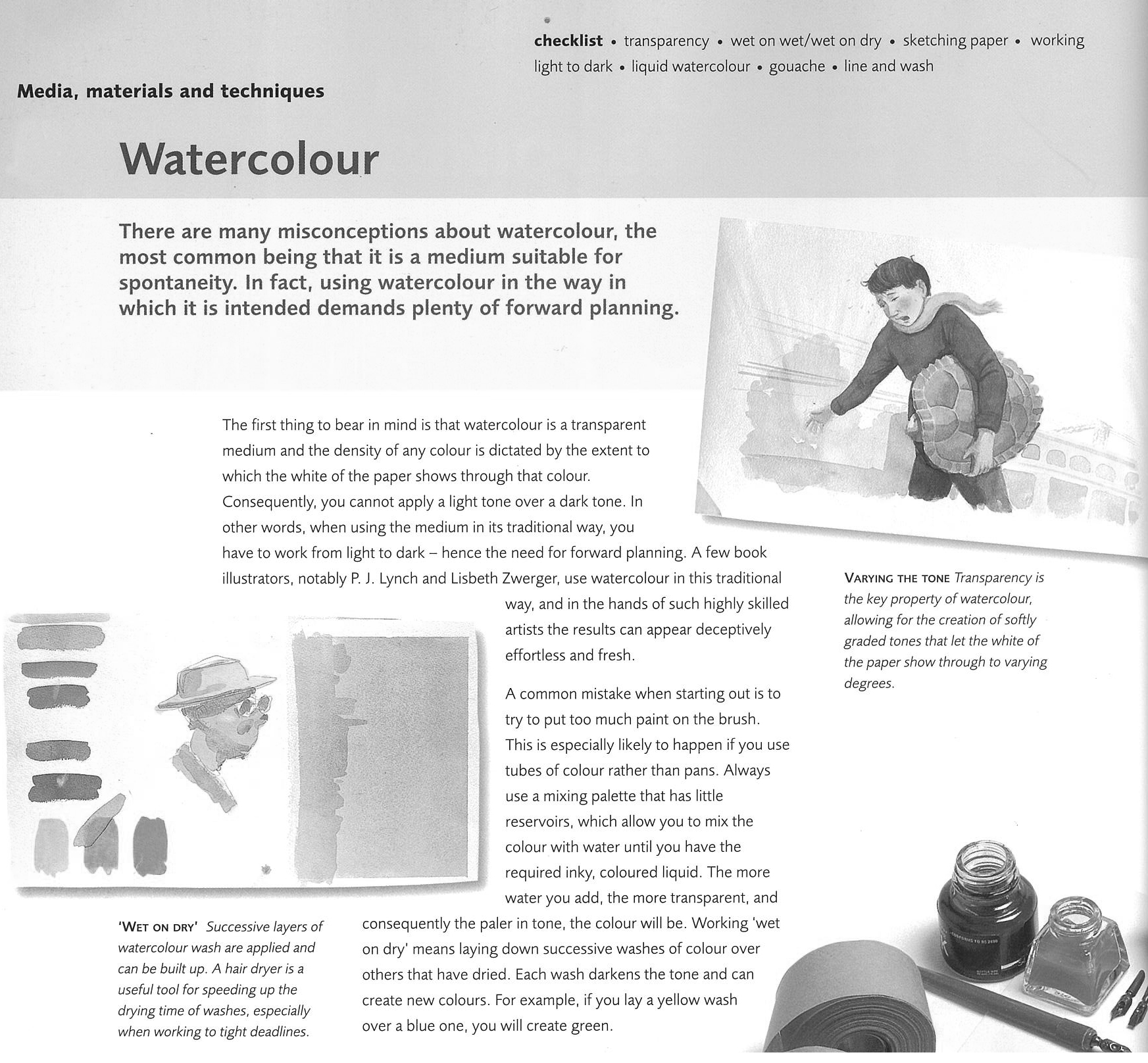 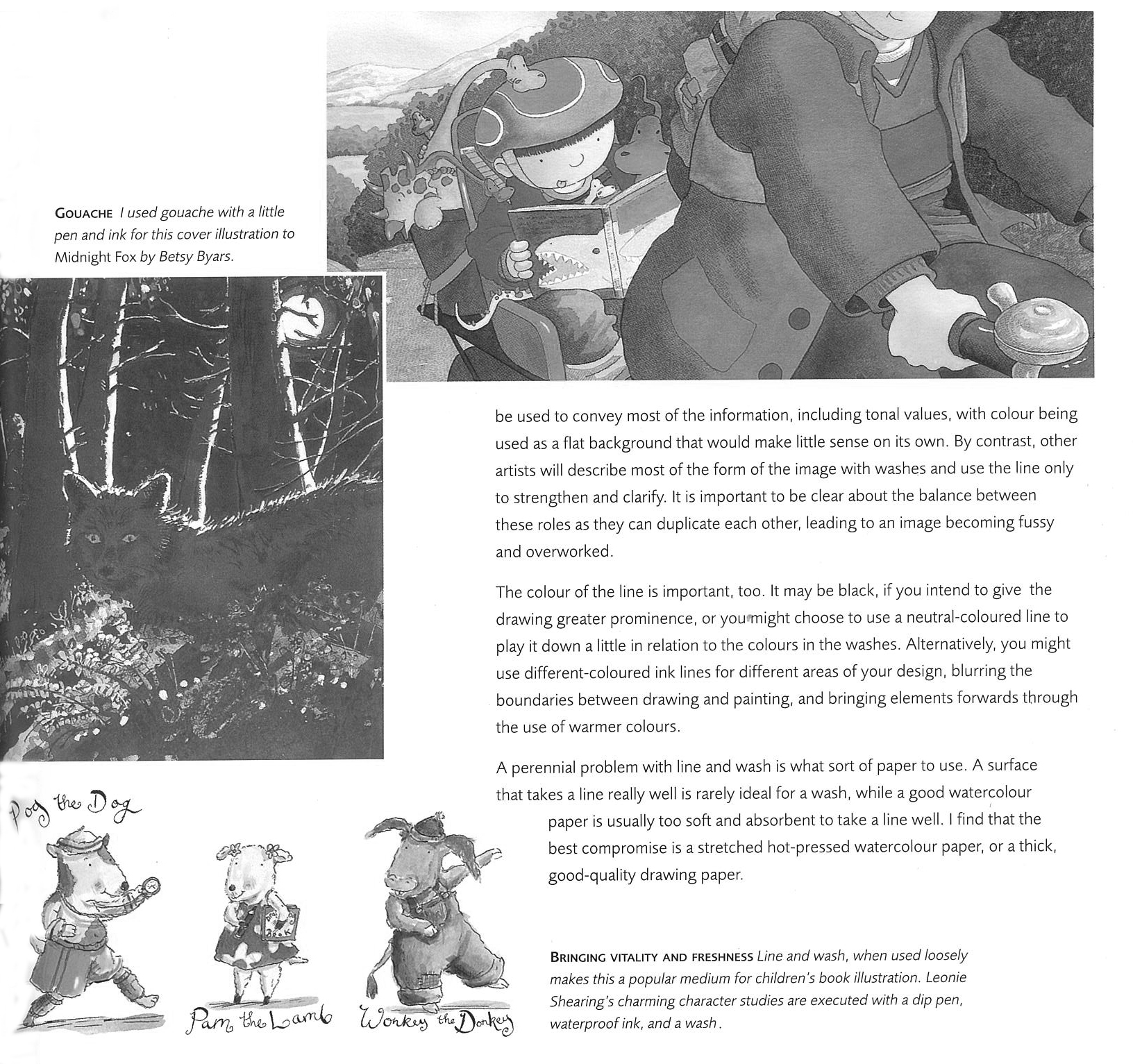 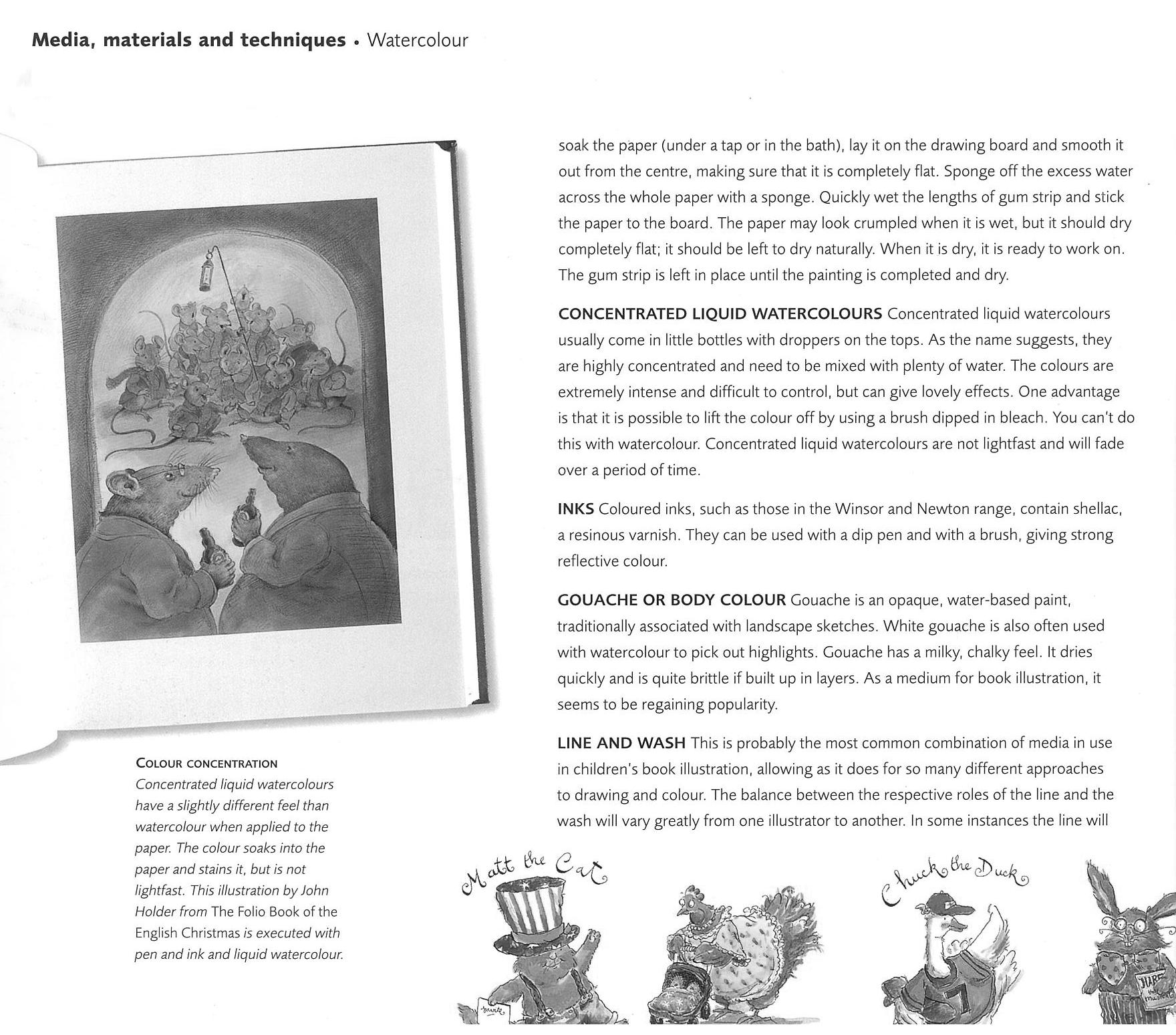 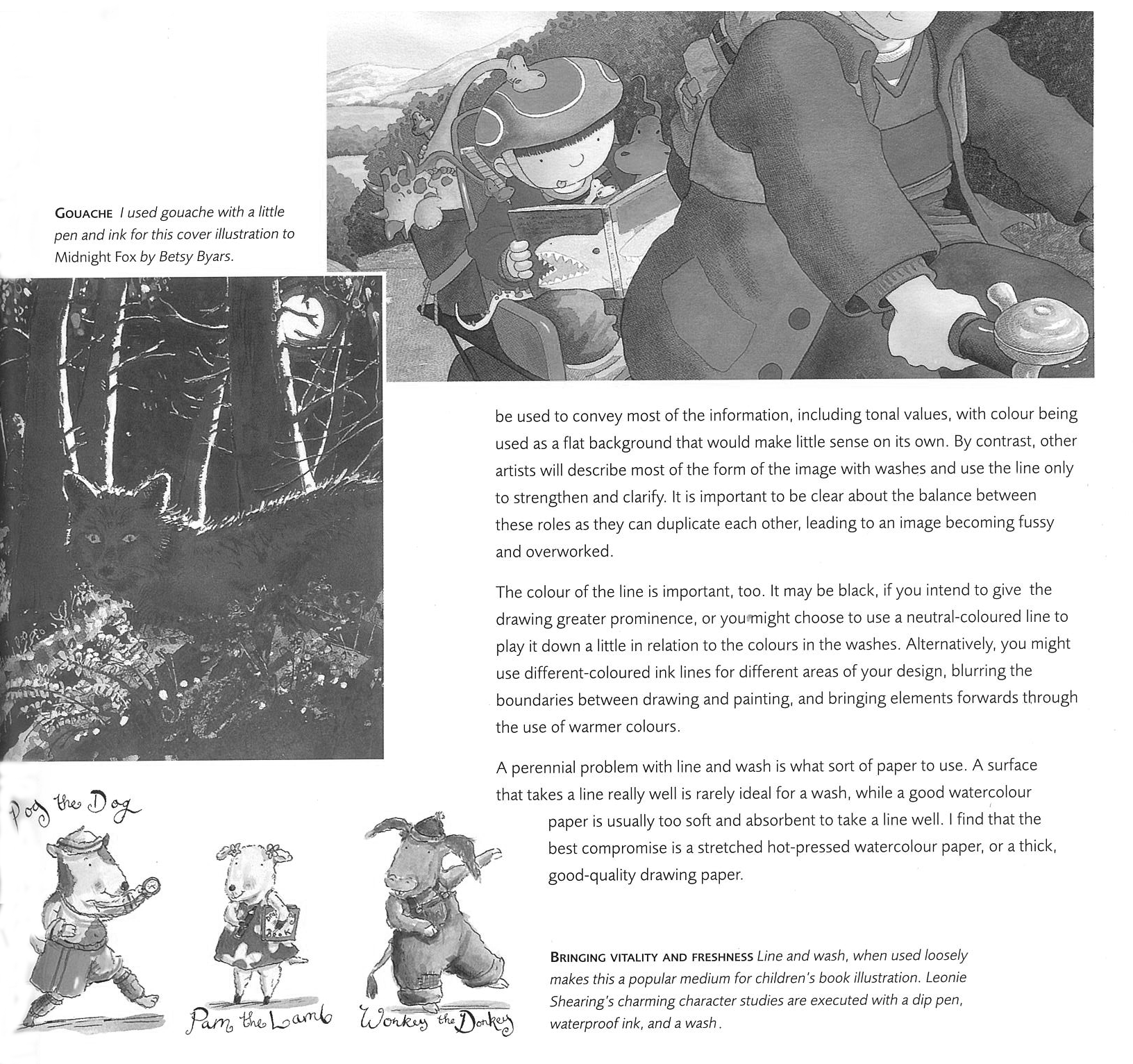 STEPSRead the text given.Answer the questions on the following page in the space provided.In the space provided stick in some of your water colour experiments made in class. Watercolour is a transparent medium. Please explain.__________________________________________________________________________________________________________________________________________________________________________________________________________________________________________________________________________________________________________________________________________________________________________________________________________________Water colours can come in tubes or in palettes. What happens when you mix more water with your water colour paint ?_____________________________________________________________________________________________________________________________________________________________________________________________________________________________________________________________________________________________________________Why would you stretch water colour paper before starting a water colour painting ?_____________________________________________________________________________________________________________________________________________________________________________________________________________________________________________________________________________________________________________What is Gouache and what can it be used for ?_____________________________________________________________________________________________________________________________________________________________________________________________________________________________________________________________________________________________________________Try these small water colour experiments on some water colour paper and stick in the spaces belowWET on WETWET on DRYDRY on DRYDRY on WETCONSISTENT WASHCONSISTENT BLENDMASKINGSALT on WETCLING WRAP on WET